	MĚSTO ŽATEC	USNESENÍ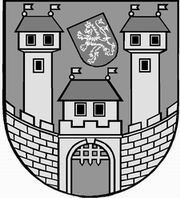 	z 	22	. jednání Rady města Žatce 	konané dne	30.7.2013Usnesení č. 	528 /13	-	580 /13	 528/13	Schválení programu	 529/13	Kontrola usnesení	 530/13	Veřejná soutěž MHD	 531/13	Informace o investičních akcích	 532/13	Smlouva o zřízení věcného břemene – stavba „Žatec, Denisova, vodovodní 	přípojka k p.p.č.7036/16, fyzické osoby“	 533/13	Smlouva o zřízení věcného břemene – stavba „Žatec, HP - Pelzer s r.o. – 	inženýrské sítě“	 534/13	Oprava oplocení areálu Nemocnice v Žatci	 535/13	Rozpočtová změna – investiční akce na rok 2013	 536/13	Plánované opravy komunikací pro rok 2013, Žatec	 537/13	Plánované opravy komunikací pro rok 2013 – 2. část, Žatec	 538/13	Záměr prodat pozemky v areálu bývalé mazutové kotelny	 539/13	Prodej části pozemku p.p.č. 4584/20 v k.ú. Žatec	 540/13	Nebytový prostor v č.p. 149 náměstí Svobody v Žatci	 541/13	Nájem pozemku p.p.č. 5617/18 v k.ú. Žatec	 542/13	Rozpočtová změna	 543/13	Dodatek č. 1	 544/13	Zahájení zadávacího řízení – „Páteřní cyklostezka Ohře – trasa Litoměřice –	 (Boč) – Perštejn, úsek č. 4“	 545/13	Plány oprav	 546/13	Žatecká teplárenská a.s. – zápis z jednání představenstva	 547/13	Změna využití se stavebními úpravami části objektu ZŠ Petra Bezruče č.p. 	2000, Žatec na oddělení mateřské školy	 548/13	Smlouva o výpůjčce pozemků Klubu Letecké amatérské asociace o.s. Žatec	 549/13	Novostavba vodovodu Černovka I. a II., Žatec	 550/13	Novostavba vodovodu Stroupečská, Žatec	 551/13	Rozpočtová změna - Sportovní areál při koupališti v Žatci – zasakovací 	jímka	 552/13	Návrh úhrady pohledávky ve splátkovém kalendáři	 553/13	Rozpočtová změna – navýšení příspěvku PO	 554/13	Rozpočtová změna – uvolnění 5% rezervy kapitoly	 555/13	Žádost o pokračování v základním vzdělávání	 556/13	Rozpočtová změna – navýšení kapitoly 741 – financování 4/5  provozních 	nákladů bazénu	 557/13	MŠ Žatec, Fügnerova 2051, okres Louny – souhlas s čerpáním IF	 558/13	ZŠ Žatec, Komenského alej 749, okres Louny – zakázka malého rozsahu	 559/13	Finanční příspěvky pro rok 2013 – sociální a zdravotní komise	 560/13	Přidělení bytů v DPS	 561/13	Finanční příspěvky pro rok 2013 – PODPORA CÍLŮ A OPATŘENÍ 	KOMUNITNÍHO PLÁNU, II. kolo	 562/13	Čerpání investičního fondu	 563/13	Sociální a zdravotní komise	 564/13	Zahraniční služební cesta	 565/13	Výslednost MP Žatec za měsíc červen 2013	 566/13	Protokol o výsledku následné veřejnosprávní kontroly	 567/13	Protokol o výsledku následné veřejnosprávní kontroly	 568/13	Úprava platu ředitelky PO Městská knihovna Žatec	 569/13	Smlouva o spolupráci	 570/13	Přijetí věcného daru	 571/13	Zpráva o činnosti příspěvkové organizace Městská knihovna Žatec za 	období od 01.01.2013 do 30.06.2013	 572/13	Jmenování ředitelky PO Mateřská škola Žatec, Otakara Březiny 2769, 	okres Louny	 573/13	Stanovení platu řediteli PO Mateřská škola speciální Žatec, Studentská 	1416, okres Louny	 574/13	Úprava platu ředitelce PO Mateřská škola Žatec, Fügnerova 2051, okres 	Louny	 575/13	Úprava platu ředitelce PO Mateřská škola Žatec, U Jezu 2903, okres Louny	 576/13	Pravidla Rady Města Žatce pro stanovení platu ředitelů škol zřizovaných 	Městem Žatec	 577/13	Pravidla Rady Města Žatce pro stanovení mzdy ředitele PO Městské lesy 	Žatec	 578/13	Pravidla Rady Města Žatce pro stanovení platu ředitelů PO zřizovaných 	Městem Žatec	 579/13	Organizační řád – Dodatek č. 15	 580/13	Projekt „Implementace národních/expertních standardů pro seniory“	 528/13	Schválení programuRada města Žatce projednala a schvaluje program jednání rady města.									 T:  30.7.2013	O:	p.	HAMOUSOVÁ	 529/13	Kontrola usneseníRada města Žatce projednala a bere na vědomí kontrolu usnesení z minulých jednání rady města.									 T:  30.7.2013	O:	p.	VAJDA	 530/13	Veřejná soutěž MHDRada města Žatce projednala v rámci nadlimitní veřejné zakázky na služby „ZAJIŠTĚNÍ VEŘEJNÉ MĚSTSKÉ HROMADNÉ DOPRAVNÍ OBSLUŽNOSTI VE MĚSTĚ ŽATEC V REŽIMU VEŘEJNÉ LINKOVÉ DOPRAVY“ námitku společnosti ARRIVA TEPLICE s.r.o., IČ 499 00820, sídlem Emílie Dvořákové 70, Teplice, PSČ 415 00 a rozhodla námitce vyhovět a na základě vyhovění této námitce rozhodla jako zadavatel výše uvedené veřejné zakázky dle § 84 zákona č. 137/2006 Sb., o veřejných zakázkách o zrušení veřejné zakázky.	T:	5.8.2013	O:	p.	DOBRUSKÝ	 531/13	Informace o investičních akcíchRada města Žatce bere na vědomí informaci o investičních akcích.									 T:  30.7.2013	O:	p.	MOHAUPT	 532/13	Smlouva o zřízení věcného břemene – stavba „Žatec, Denisova, 	vodovodní přípojka k p.p.č.7036/16, fyzické osoby“Rada města Žatce schvaluje v návaznosti na usnesení rady města č. 251/13 ze dne 09.04.2013 zřízení věcného břemene pro fyzické osoby na stavbu „Žatec, Denisova, vodovodní přípojka k p.p.č. 7036/16, fyzické osoby“ umístěné na pozemku města p.p.č. 6819/1 v k.ú. Žatec, jejímž obsahem je zřízení, užívání a provozování vodovodní přípojky, právo ochranného pásma a právo oprávněné strany vyplývající ze zákona č. 274/2001 Sb., zákon o vodovodech a kanalizacích, ve znění pozdějších předpisů.	T:	9.8.2013	O:	p.	TRÁVNÍČEK	 533/13	Smlouva o zřízení věcného břemene – stavba „Žatec, HP - Pelzer s r.o. – 	inženýrské sítě“Rada města Žatce schvaluje v návaznosti na usnesení rady města č. 890/11 ze dne 10.10.2011 zřízení věcného břemene pro společnost HP – Pelzer, s.r.o. na stavbu „Žatec, HP-Pelzer s.r.o. – inženýrské sítě“ umístěnou na pozemku města p.p.č. 2716/2 v k.ú. Žatec, jejímž obsahem je uložení inženýrských sítí do země, právo ochranného pásma a právo oprávněné strany vyplývající ze zákona č. 458/2000 Sb., energetický zákon,  ve znění pozdějších předpisů a ze zákona č. 274/2001 Sb., zákon o vodovodech a kanalizacích, ve znění pozdějších předpisů.	T:	9.8.2013	O:	p.	TRÁVNÍČEK	 534/13	Oprava oplocení areálu Nemocnice v ŽatciRada města Žatce schvaluje opravu oplocení v ulici Malínská u areálu Nemocnice Žatec, o.p.s.									 T:  15.8.2013	O:	p.	TRÁVNÍČEK	 535/13	Rozpočtová změna – investiční akce na rok 2013Rada města Žatce schvaluje rozpočtovou změnu na přesunutí finančních prostředků v rámci kap. 710 na financování elektro-projektu na umístění parkovacího automatu na Smetanově náměstí Žatec.Výdaje: 710-2219-5166            - 12.000,- Kč (konzultace, poradenství)Výdaje: 710-2219-6122           + 12.000,- Kč (přístroje a zařízení).	T:	15.8.2013	O:	p.	SEDLÁKOVÁ	 536/13	Plánované opravy komunikací pro rok 2013, ŽatecRada města Žatce projednala a schvaluje uzavření dodatku č. 1 pro akci Plánované opravy komunikací pro rok 2013, Žatec. Současně Rada města Žatce ukládá starostce města podepsat dodatek č. 1 ke smlouvě o dílo ze dne 27.05.2013.									 T:  15.8.2013	O:	p.	TRÁVNÍČEK	 537/13	Plánované opravy komunikací pro rok 2013 – 2. část, ŽatecRada města Žatce v souladu se Zásadami a postupy pro zadávání veřejných zakázek města Žatce a dle předložené výzvy schvaluje vypsání výběrového řízení na zhotovitele stavby „Plánované opravy komunikací pro rok 2013 – 2. část, Žatec“. Rada města Žatce schvaluje okruh kvalifikovaných zájemců, kterým bude výzva zaslána a zároveň Rada města Žatce schvaluje znění smlouvy o dílo.	T:	5.8.2013	O:	p.	TRÁVNÍČEK	 538/13	Záměr prodat pozemky v areálu bývalé mazutové kotelnyRada města Žatce ukládá odboru rozvoje a majetku města zveřejnit po dobu 30 dnů záměr města prodat pozemky bez staveb v areálu bývalé mazutové kotelny v Podměstí, a to ostatní plochu p.p.č. 6824/13 dle geometrického plánu č. 5330-96/2011 o výměře 2531 m2, zastavěnou plochu st.p.č. 2392 o výměře 972 m2, zastavěnou plochu st.p.č. 2393 o výměře 110 m2 a zastavěnou plochu st.p.č. 5202 o výměře 212 m2 v Žatci, stavby zapsány na LV č. 11141 a LV č. 11156 pro obec a k.ú. Žatec, za kupní cenu 1.329.676,- Kč a poplatky spojené s provedením smlouvy.	T:	14.8.2013	O:	p.	TRÁVNÍČEK	 539/13	Prodej části pozemku p.p.č. 4584/20 v k.ú. ŽatecRada města Žatce doporučuje zastupitelstvu města schválit prodej části pozemku ostatní plocha p.p.č. 4584/20 podle geometrického plánu č. 5758-37/2013 ze dne 06.02.2013 nově označenou zastavěnou plochu st.p.č. 6384 o výměře 11 m2 v k.ú. Žatec spol. ČEZ Distribuce, a.s. za kupní cenu 5.500,- Kč a poplatky spojené s provedením kupní smlouvy.	T:	5.9.2013	O:	p.	TRÁVNÍČEK	 540/13	Nebytový prostor v č.p. 149 náměstí Svobody v ŽatciRada města Žatce schvaluje nájem  nebytového prostoru č. 1 v č.p. 149 nám. Svobody v Žatci o celkové ploše 103,46 m2 na dobu neurčitou za nájemné ve výši 1.000,- Kč/m2/rok bez služeb spol. HATHOR CZ s.r.o., IČ 01800680 za účelem zřízení a provozování vinotéky s doplňkovým prodejem potravin.	T:	20.8.2013	O:	p.	TRÁVNÍČEK	 541/13	Nájem pozemku p.p.č. 5617/18 v k.ú. ŽatecRada města Žatce schvaluje nájem pozemku ostatní plocha p.p.č. 5617/18 o výměře 13407 m2 v k.ú. Žatec fyzické osobě za účelem vybudování Bikeparku – vytvoření tratí s různými překážkami, nájemní smlouva na dobu určitou 5 let, za roční nájemné ve výši 2.681,- Kč za podmínky schválení změny obecně závazné vyhlášky zastupitelstvem města a dále ukládá Stavebnímu a vyvlastňovacímu úřadu, životnímu prostředí předložit návrh změny Obecně závazné vyhlášky č. 4/08, kterou se upravují pravidla pro pohyb psů na veřejném prostranství obce a vymezují prostory pro volné pobíhání psů.									 T:  5.9.2013	O:	p.	TRÁVNÍČEK	 542/13	Rozpočtová změnaRada města Žatce schvaluje rozpočtovou změnu ve výši 133.000,00 Kč na posílení výdajů kap. 739 – Územní plánování.Příjmy: 739-3635-2119      + 133.000,00 Kč příjem od občanůVýdaje: 739-3635-5169      + 133.000,00 Kč územní plán.	T:	9.8.2013	O:	p.	SEDLÁKOVÁ	 543/13	Dodatek č. 1Rada města Žatce schvaluje Dodatek č. 1 k SoD se zhotovitelem stavby „Realizace energetických úspor dodatečným zateplením objektu budovy s pečovatelskou službou, ulice Písečná č.p. 2820, Žatec“ a dále ukládá starostce města tento dodatek podepsat.	T:	31.7.2013	O:	p.	TRÁVNÍČEK	 544/13	Zahájení zadávacího řízení – „Páteřní cyklostezka Ohře – trasa 	Litoměřice – (Boč) – Perštejn, úsek č. 4“Rada města Žatce schvaluje zadávací podmínky a výzvu k podání nabídky na veřejnou zakázku na stavební práce, zadané ve zjednodušeném podlimitním řízení podle ustanovení § 21 odst. 1 písm. f) a § 38 zákona č. 137/2006 Sb., o veřejných zakázkách v platném znění pozdějších předpisů a podmínek se Zásadami a postupy pro zadávání veřejných zakázek Města Žatec na zhotovitele stavby „Páteřní cyklostezka Ohře – trasa Litoměřice – (Boč) – Perštejn, úsek č. 4“, podle prováděcí projektové dokumentace zpracované zhotovitelem – Projekční kancelář z března 2013 a následných změn.Rada města Žatce schvaluje návrh SoD k předmětné veřejné zakázce.Rada města Žatce schvaluje členy hodnotící komise a komise pro otevírání obálek včetně jejich náhradníků.	T:	15.8.2013	O:	p.	TRÁVNÍČEK	 545/13	Plány opravRada města Žatce schvaluje čerpání rezervního fondu správce - Realitní kancelář MPR roku 2013 ve výši 350.000,- Kč na akci „Stavební úpravy č.p. 52 Žatec“ dle zpracované projektové dokumentace.									 T:  5.8.2013	O:	p.	TRÁVNÍČEK	 546/13	Žatecká teplárenská a.s. – zápis z jednání představenstvaRada města Žatce v působnosti valné hromady Žatecké teplárenské, a.s., bere na vědomí zápis z jednání představenstva č. 6 a zároveň bere na vědomí výkaz zisku a ztrát společnosti Žatecká teplárenská a.s., k datu 31.05.2013.									 T:  30.7.2013	O:	p.	PŘ. PŘEDST.	 547/13	Změna využití se stavebními úpravami části objektu ZŠ Petra Bezruče 	č.p. 2000, Žatec na oddělení mateřské školyRada města Žatce projednala a doporučuje Zastupitelstvu města Žatce schválit investiční akci s názvem „Změna využití se stavebními úpravami části objektu ZŠ Petra Bezruče č.p. 2000, Žatec na oddělení mateřské školy“.Rada města Žatce doporučuje Zastupitelstvu města Žatce schválit rozpočtovou změnu – uvolnění finančních prostředků z investičního fondu na financování stavby s názvem „Změna využití se stavebními úpravami části objektu ZŠ Petra Bezruče č.p. 2000, Žatec na oddělení mateřské školy“.Výdaje: 741-6171-6901                    - 2,100 000,- Kč (IF)Výdaje: 739-3111-6121 org. 5142         + 2,100 000,- Kč (investiční akce).Rada města Žatce v souladu se Zásadami a postupy pro zadávání veřejných zakázek města Žatce a dle předložené výzvy schvaluje vypsání výběrového řízení na zhotovitele stavby „Změna využití se stavebními úpravami části objektu ZŠ Petra Bezruče č.p. 2000, Žatec na oddělení mateřské školy“.Rada města Žatce schvaluje okruh kvalifikovaných zájemců, kterým bude výzva zaslána a zároveň Rada města Žatce schvaluje znění smlouvy o dílo.Rada města Žatce schvaluje členy hodnotící komise a komise pro otevírání obálek včetně jejich náhradníků.									 T: 5.9.2013	O:	p.	TRÁVNÍČEK	 548/13	Smlouva o výpůjčce pozemků Klubu Letecké amatérské asociace o.s. 	ŽatecRada města Žatce schvaluje výpůjčku pozemků ostatní plochy p.p.č. 6322/2 o výměře 144054 m2, ostatní plochy p.p.č. 6320/2 o výměře 69889 m2 v k.ú. Žatec, ostatní plochy p.p.č. 538/2 o výměře 54900 m2, ostatní plochy p.p.č. 538/7 o výměře 12225 m2 v k.ú. Libočany a ostatní plochy p.p.č. 454/2 o výměře 3641 m2 v k.ú. Čeradice Klubu Letecké amatérské asociace o.s. Žatec za účelem provozování plochy pro sportovní létající zařízení na donu max. 29 dní za účelem provozování plochy pro vzlety a přistání sportovních létajících zařízení.									 T:  31.7.2013	O:	p.	TRÁVNÍČEK	 549/13	Novostavba vodovodu Černovka I. a II., ŽatecRada města Žatce projednala v souladu se Zásadami a postupy pro zadávání veřejných zakázek města Žatce a schvaluje pořadí na prvních třech místech při hodnocení nabídek na akci: „Novostavba vodovodu Černovka I. a II., Žatec“ takto:1. ERKA Žatec s.r.o., Lounská 3022, 438 01 Žatec2. EKOSTAVBY Louny s.r.o., Václava Majera 573, 440 01 Louny3. Vodohospodářské stavby spol. s r.o., Křižkovska 2393, 415 01 TepliceDále Rada města Žatce schvaluje znění smlouvy o dílo a ukládá starostce města uzavřít smlouvu s uchazečem č. 1 (ERKA Žatec s.r.o.), který podal nejvýhodnější nabídku.	T:	2.8.2013	O:	p.	TRÁVNÍČEK	 550/13	Novostavba vodovodu Stroupečská, ŽatecRada města Žatce projednala v souladu se Zásadami a postupy pro zadávání veřejných zakázek města Žatce a schvaluje pořadí na prvních třech místech při hodnocení nabídek na akci: „Novostavba vodovodu Stroupečská, Žatec“ takto:1. ERKA Žatec s.r.o., Lounská 3022, 438 01 Žatec2. EKOSTAVBY Louny s.r.o., Václava Majera 573, 440 01 Louny3. Vodohospodářské stavby spol. s r.o., Křižkovska 2393, 415 01 TepliceDále Rada města Žatce schvaluje znění smlouvy o dílo a ukládá starostce města uzavřít smlouvu s uchazečem č. 1 (ERKA Žatec s.r.o.), který podal nejvýhodnější nabídku.	T:	2.8.2013	O:	p.	TRÁVNÍČEK	 551/13	Rozpočtová změna - Sportovní areál při koupališti v Žatci – zasakovací 	jímkaRada města Žatce projednala a schvaluje rozpočtovou změnu - přesun finančních prostředků z rezervního fondu města Žatec na financování zasakovací jímky v prostoru Sportovního areálu při koupališti v Žatci.Výdaje: 741-6171-5901                      - 30.000,- Kč RFVýdaje: 739-3412-6121 org. 7832            + 30.000,- Kč.	T:	9.8.2013	O:	p.	SEDLÁKOVÁ	 552/13	Návrh úhrady pohledávky ve splátkovém kalendářiRada města Žatce projednala návrh Advokátní kanceláře se sídlem Polská 4, Karlovy Vary, zastupující fyzické osoby a doporučuje Zastupitelstvu města Žatce schválit splátkový kalendář na úhradu úroků z prodlení ve výši 63.452,- Kč formou splátek, a to po 3.000,- Kč měsíčně, počínaje měsícem zářím 2013 až do úplného zaplacení.	T:	5.9.2013	O:	p.	SEDLÁKOVÁ	 553/13	Rozpočtová změna – navýšení příspěvku PORada města Žatce projednala žádost ředitele Základní školy a Mateřské školy, Žatec, Jižní 2777, okres Louny a schvaluje navýšení příspěvku na provoz ve výši 212.000,- Kč.Rada města Žatce zároveň schvaluje rozpočtovou změnu, a to zapojení rezervy kapitoly 714 na navýšení příspěvku:Výdaje: 714-6171-5901                 - 212.000,- Kč (rezerva kapitoly 714)Výdaje: 714-3113-5331-org. 553         212.000,- Kč (příspěvek na provoz).Rada města Žatce dále schvaluje Základní škole a Mateřské škole, Žatec, Jižní 2777, okres Louny změnu závazného ukazatele: Příspěvek na provoz 3.848.000,- Kč. Ostatní ukazatelé zůstávají beze změny.	T:	6.8.2013	O:	p.	SEDLÁKOVÁ	 554/13	Rozpočtová změna – uvolnění 5% rezervy kapitolyRada města Žatce projednala žádost ředitelky Obchodní akademie a Střední odborné školy zemědělské a ekologické, Žatec, příspěvková organizace, Studentská 1354, 438 01 Žatec a schvaluje uvolnění 5% rezervy kapitoly ve výši 110.000,- Kč.Rada města Žatce zároveň schvaluje rozpočtovou změnu, a to zapojení rezervy kapitoly 714 na navýšení příspěvku:Výdaje: 741-6171-5901-org. 41         - 110.000,- Kč (rezerva kapitoly 741)Výdaje: 741-3122-5339                  110.000,- Kč (příspěvek na provoz).	T:	6.8.2013	O:	p.	SEDLÁKOVÁ	 555/13	Žádost o pokračování v základním vzděláváníRada města Žatce projednala žádost statutárního zástupce Základní školy praktické, speciální a logopedické, Žatec, Dvořákova 24, okres Louny a dle ustanovení § 55 odst. 2 zákona č. 561/2004 Sb., o předškolním, základním, středním, vyšším odborném a jiném vzdělávání, ve znění pozdějších předpisů, souhlasí s pokračováním v základním vzdělávání fyzických osob při této škole v součásti ZŠ speciální od školního roku 2013/2014 maximálně do dvacátého šestého roku věku jmenovaných.	T:	23.8.2013	O:	p.	SEDLÁKOVÁ	 556/13	Rozpočtová změna – navýšení kapitoly 741 – financování 4/5  provozních 	nákladů bazénuRada města Žatce schvaluje rozpočtovou změnu ve výši 168.000,- Kč, a to navýšení kapitoly 741 – financování 4/5 provozních nákladů bazénu v roce 2013 z rezervního fondu města:Výdaje: 741-6171-5901              - 168.000,- Kč (rezervní fond)Výdaje: 741-3122-5339               168.000,- Kč (provoz bazénu).	T:	6.8.2013	O:	p.	SEDLÁKOVÁ	 557/13	MŠ Žatec, Fügnerova 2051, okres Louny – souhlas s čerpáním IFRada města Žatce projednala žádost ředitelky Mateřské školy Žatec, Fügnerova 2051, okres Louny a souhlasí s čerpáním investičního fondu organizace v celkové výši 29.458,- Kč, a to na opravu okapů části budovy mateřské školy.	T:	6.8.2013	O:	p.	SEDLÁKOVÁ	 558/13	ZŠ Žatec, Komenského alej 749, okres Louny – zakázka malého rozsahuRada města Žatce projednala a bere na vědomí zahájení výběrového řízení na Dodávku hardware a software Základní školy Žatec, Komenského alej 749, okres Louny v rámci projektu ESF OPVK EU  CZ.1.07/1.4.00/21.3253 Komeňáček ke kvalitě, Výuku matematiky pomocí aplikací z reálného života aneb matematika není věda.Rada města Žatce zároveň bere na vědomí členy hodnotící komise včetně jejich náhradníků.	T:	9.8.2013	O:	p.	SEDLÁKOVÁ	 559/13	Finanční příspěvky pro rok 2013 – sociální a zdravotní komiseRada města Žatce schvaluje dle ust. § 102 odst.  3 zákona č. 128/2000 Sb., o obcích (obecní zřízení), ve znění pozdějších předpisů a v souladu se zápisem z jednání sociální a zdravotní komise poskytnutí finančního příspěvku organizaci Roztančená kolečka, o.s., Písečná 2820, 438 01 Žatec, IČ 22729747 ve výši 3.700,- Kč na zakoupení dvou krytů na taneční vozík a finanční příspěvek organizaci Nemocnice Žatec, o.p.s. IČ 25026259, se sídlem Husova 2796, 438 01 Žatec na potřeby Dobrovolnické služby Levandule ve výši 4.800,- Kč.	T:	12.8.2013	O:	p.	SEDLÁKOVÁ	 560/13	Přidělení bytu v DPSRada města Žatce projednala a schvaluje přidělení bytu č. 28 o velikosti 1+1 v DPS U Hřiště 2513 fyzické osobě s tím, že v souladu s platnými pravidly pro přidělování bytů v DPS uhradí fyzická osoba příspěvek ve výši 40.000,- Kč.Nájmy bytů se řídí platnými Pravidly pro poskytování nájmů v domech s pečovatelskou službou v Žatci schválenými radou města dne 19.12.2011 usnesením č. 1127/11.	T:	31.8.2013	O:	p.	ANTONI	 561/13	Finanční příspěvky pro rok 2013 – PODPORA CÍLŮ A OPATŘENÍ 	KOMUNITNÍHO PLÁNU, II. koloRada města Žatce projednala a schvaluje, dle zákona č. 128/2000 Sb., o obcích (obecní zřízení), § 85, odst. c), ve znění pozdějších předpisů, poskytnutí finančních příspěvků dle předloženého návrhu – oblast podpory cílů a opatření Komunitního plánu sociálních služeb.	T:	31.8.2013	O:	p.	ANTONI	 562/13	Čerpání investičního fonduRada města Žatce projednala žádost ředitele PO Domov pro seniory a Pečovatelská služba v Žatci a souhlasí v souladu s § 31, odst. 2, písm. „d“ zákona č. 250/2000 Sb. s čerpáním investičního fondu organizace v částce do 320.000,- Kč na nákup automobilu.	T:	31.8.2013	O:	p.	ANTONI	 563/13	Sociální a zdravotní komiseRada města Žatce projednala a bere na vědomí zápis z jednání sociální a zdravotní komise ze dne 17.06.2013.									 T:  30.7.2013	O:	p.	NOVOTNÝ	 564/13	Zahraniční služební cestaRada města Žatce schvaluje zahraniční služební cestu na pozvání starosty partnerského města Krasnystaw (Polsko) ve dnech 23. - 26. srpna 2013 a současně pověřuje místostarostu města výběrem tříčlenné delegace města Žatce, a to v termínu nejpozději do 31. července 2013.	T:	31.7.2013	O:	p.	NOVOTNÝ	 565/13	Výslednost MP Žatec za měsíc červen 2013Rada města Žatce bere na vědomí dosaženou výslednost Městské policie Žatec za měsíc červen 2013.									 T:  30.7.2013	O:	p.	KUBISKA	 566/13	Protokol o výsledku následné veřejnosprávní kontrolyRada města Žatce bere na vědomí protokol o výsledku veřejnosprávní kontroly hospodaření s veřejnými prostředky u příspěvkové organizace Mateřská škola Žatec, Fügnerova 260, okres Louny.									 T:  30.7.2013	O:	p.	SEDLÁKOVÁ	 567/13	Protokol o výsledku následné veřejnosprávní kontrolyRada města Žatce bere na vědomí protokol o výsledku veřejnosprávní kontroly hospodaření s veřejnými prostředky u příspěvkové organizace Mateřská škola Žatec, Podměstí 2224, okres Louny.	T:	30.7.2013	O:	p.	SEDLÁKOVÁ	 568/13	Úprava platu ředitelky PO Městská knihovna ŽatecRada města Žatce projednala a schvaluje úpravu platu ředitelky PO Městská knihovna Žatec v souladu se zákonem č. 262/2006 Sb., nařízením vlády č. 564/2006 Sb. a Pravidly Rady Města Žatce pro stanovení platu ředitelů příspěvkových organizací zřizovaných městem Žatec s účinností od 01.08.2013.	T:	30.7.2013	O:	p.	ŠMERÁKOVÁ	 569/13	Smlouva o spolupráciRada města Žatce projednala a schvaluje uzavření smlouvy o spolupráci s obchodní firmou Seznam.cz, a.s. a současně schvaluje použití městského znaku v rámci propagace města Žatce na serverech www.firmy.cz a www.mapy.cz. Rada města Žatce ukládá starostce města tuto smlouvu podepsat.	T:	31.7.2013	O:	p.	ŠMERÁKOVÁ	 570/13	Přijetí věcného daruRada města Žatce projednala žádost ředitelky Městské knihovny Žatec a dle ustanovení § 27 odst. 5 písm. b) zákona č. 250/2000 Sb., o rozpočtových pravidlech územních rozpočtů, ve znění pozdějších předpisů, souhlasí s přijetím věcného daru pro účel příspěvkové organizace Městská knihovna Žatec a to 20 kusů knih v celkové hodnotě 5.473,- Kč vč. DPH v rámci projektu Česká knihovna 2013 od Moravské zemské knihovny v Brně.	T:	31.12.2013	O:	p.	ŠMERÁKOVÁ	 571/13	Zpráva o činnosti příspěvkové organizace Městská knihovna Žatec za 	období od 01.01.2013 do 30.06.2013Rada města Žatce bere na vědomí zprávu o činnosti příspěvkové organizace Městská knihovna Žatec za období od 01.01.2013 do 30.06.2013.									 T:  31.8.2013	O:	p.	ŠMERÁKOVÁ	 572/13	Jmenování ředitelky PO Mateřská škola Žatec, Otakara Březiny 2769, 	okres LounyRada města Žatce na základě konkursního řízení a v souladu s ustanovením § 166, odst. 2 zákona č. 561/2004 Sb., o předškolním, základním, středním, vyšším odborném a jiném vzdělávání (školský zákon) a v souladu s § 102, odst. 2, písm. b) zákona č. 128/2000 Sb., o obcích, v platném znění, jmenuje na vedoucí pracovní místo ředitelky příspěvkové organizace Mateřská škola Žatec, Otakara Březiny 2769, okres Louny s účinností od 01.08.2013 Mgr. Ludmilu Jurášovou bez zkušební lhůty.	T:	31.7.2013	O:	p.	ŠMERÁKOVÁ	 573/13	Stanovení platu řediteli PO Mateřská škola speciální Žatec, Studentská 	1416, okres LounyRada města Žatce stanovuje plat řediteli PO Mateřská škola speciální Žatec, Studentská 1416, okres Louny v souladu se zákonem č. 262/2006 Sb., nařízením vlády č. 564/2006 Sb. a Pravidly Rady Města Žatce pro stanovení platů ředitelů škol zřizovaných městem Žatec s účinností od 01.08.2013.	T:	31.7.2013	O:	p.	ŠMERÁKOVÁ	 574/13	Úprava platu ředitelce PO Mateřská škola Žatec, Fügnerova 2051, okres 	LounyRada města Žatce projednala a schvaluje úpravu platu ředitelce PO Mateřská škola Žatec, Fügnerova 2051, okres Louny v souladu se zákonem č. 262/2006 Sb., nařízením vlády č. 564/2006 Sb. a Pravidly Rady Města Žatce pro stanovení platů ředitelů škol zřizovaných městem Žatec s účinností od 01.08.2013.	T:	31.7.2013	O:	p.	ŠMERÁKOVÁ	 575/13	Úprava platu ředitelce PO Mateřská škola Žatec, U Jezu 2903, okres 	LounyRada města Žatce projednala a schvaluje úpravu platu ředitelce PO Mateřská škola Žatec, U Jezu 2903, okres Louny v souladu se zákonem č. 262/2006 Sb., nařízením vlády č. 564/2006 Sb. a Pravidly Rady Města Žatce pro stanovení platů ředitelů škol zřizovaných městem Žatec s účinností od 01.08.2013.	T:	31.7.2013	O:	p.	ŠMERÁKOVÁ	 576/13	Pravidla Rady Města Žatce pro stanovení platu ředitelů škol zřizovaných 	Městem ŽatecRada města Žatce projednala aktualizaci Pravidel Rady Města Žatce pro stanovení platu ředitelů škol zřizovaných Městem Žatec a tato Pravidla schvaluje v navrženém znění.									 T:  31.7.2013	O:	p.	ŠMERÁKOVÁ	 577/13	Pravidla Rady Města Žatce pro stanovení mzdy ředitele PO Městské lesy 	ŽatecRada města Žatce projednala aktualizaci Pravidel Rady Města Žatce pro stanovení mzdy ředitele příspěvkové organizace Městské lesy Žatec a tato Pravidla schvaluje v navrženém znění.	T:	31.7.2013	O:	p.	ŠMERÁKOVÁ	 578/13	Pravidla Rady Města Žatce pro stanovení platu ředitelů PO zřizovaných 	Městem ŽatecRada města Žatce projednala aktualizaci Pravidel Rady Města Žatce pro stanovení platu ředitelů příspěvkových organizací zřizovaných Městem Žatec a tato Pravidla schvaluje v navrženém znění.									 T:  31.7.2013	O:	p.	ŠMERÁKOVÁ	 579/13	Organizační řád – Dodatek č. 15Rada města Žatce v souladu s ustanovením § 102 odst. 2 písm. o) zákona č. 128/2000 Sb., o obcích ve znění pozdějších změn a doplňků, schvaluje Dodatek č. 15 Organizačního řádu Městského úřadu Žatec.	T:	30.7.2013	O:	p.	VAJDA	 580/13	Projekt „Implementace národních/expertních standardů pro seniory“Rada města Žatce schvaluje podání žádosti na projekt „Implementace národních/expertních standardů pro seniory“ z Programu Cíle 3 na podporu přeshraniční spolupráce mezi Českou republikou a Svobodným státem Sasko 2007-2013.	T:	31.7.2013	O:	p.	KOLERT, ANTONI, FRÝDOVÁ	 Místostarosta	Starostka	 Ing. Jan Novotný, DiS. v.r.	Mgr. Zdeňka Hamousová v.r.Za správnost vyhotovení: Pavlína KloučkováUpravená verze dokumentu z důvodu dodržení přiměřenosti rozsahu zveřejňovaných osobních údajů podle zákona č. 101/2000 Sb., o ochraně osobních údajů v platném znění.hlasůHamousováNovotnýHladkýHlávkováHolodňákKoptaŠtrosspro7///////proti-zdržel se-hlasůHamousováNovotnýHladkýHlávkováHolodňákKoptaŠtrosspro7///////proti-zdržel se-hlasůHamousováNovotnýHladkýHlávkováHolodňákKoptaŠtrosspro7///////proti-zdržel se-hlasůHamousováNovotnýHladkýHlávkováHolodňákKoptaŠtrosspro7///////proti-zdržel se-hlasůHamousováNovotnýHladkýHlávkováHolodňákKoptaŠtrosspro7///////proti-zdržel se-hlasůHamousováNovotnýHladkýHlávkováHolodňákKoptaŠtrosspro7///////proti-zdržel se-hlasůHamousováNovotnýHladkýHlávkováHolodňákKoptaŠtrosspro4////proti-zdržel se3///hlasůHamousováNovotnýHladkýHlávkováHolodňákKoptaŠtrosspro7///////proti-zdržel se-hlasůHamousováNovotnýHladkýHlávkováHolodňákKoptaŠtrosspro7///////proti-zdržel se-hlasůHamousováNovotnýHladkýHlávkováHolodňákKoptaŠtrosspro7///////proti-zdržel se-hlasůHamousováNovotnýHladkýHlávkováHolodňákKoptaŠtrosspro7///////proti-zdržel se-hlasůHamousováNovotnýHladkýHlávkováHolodňákKoptaŠtrosspro7///////proti-zdržel se-hlasůHamousováNovotnýHladkýHlávkováHolodňákKoptaŠtrosspro7///////proti-zdržel se-hlasůHamousováNovotnýHladkýHlávkováHolodňákKoptaŠtrosspro7///////proti-zdržel se-hlasůHamousováNovotnýHladkýHlávkováHolodňákKoptaŠtrosspro7///////proti-zdržel se-hlasůHamousováNovotnýHladkýHlávkováHolodňákKoptaŠtrosspro7///////proti-zdržel se-hlasůHamousováNovotnýHladkýHlávkováHolodňákKoptaŠtrosspro7///////proti-zdržel se-hlasůHamousováNovotnýHladkýHlávkováHolodňákKoptaŠtrosspro7///////proti-zdržel se-hlasůHamousováNovotnýHladkýHlávkováHolodňákKoptaŠtrosspro7///////proti-zdržel se-hlasůHamousováNovotnýHladkýHlávkováHolodňákKoptaŠtrosspro7///////proti-zdržel se-hlasůHamousováNovotnýHladkýHlávkováHolodňákKoptaŠtrosspro7///////proti-zdržel se-hlasůHamousováNovotnýHladkýHlávkováHolodňákKoptaŠtrosspro7///////proti-zdržel se-hlasůHamousováNovotnýHladkýHlávkováHolodňákKoptaŠtrosspro7///////proti-zdržel se-hlasůHamousováNovotnýHladkýHlávkováHolodňákKoptaŠtrosspro7///////proti-zdržel se-hlasůHamousováNovotnýHladkýHlávkováHolodňákKoptaŠtrosspro7///////proti-zdržel se-hlasůHamousováNovotnýHladkýHlávkováHolodňákKoptaŠtrosspro7///////proti-zdržel se-hlasůHamousováNovotnýHladkýHlávkováHolodňákKoptaŠtrosspro7///////proti-zdržel se-hlasůHamousováNovotnýHladkýHlávkováHolodňákKoptaŠtrosspro7///////proti-zdržel se-hlasůHamousováNovotnýHladkýHlávkováHolodňákKoptaŠtrosspro7///////proti-zdržel se-hlasůHamousováNovotnýHladkýHlávkováHolodňákKoptaŠtrosspro7///////proti-zdržel se-hlasůHamousováNovotnýHladkýHlávkováHolodňákKoptaŠtrosspro7///////proti-zdržel se-hlasůHamousováNovotnýHladkýHlávkováHolodňákKoptaŠtrosspro7///////proti-zdržel se-hlasůHamousováNovotnýHladkýHlávkováHolodňákKoptaŠtrosspro7///////proti-zdržel se-hlasůHamousováNovotnýHladkýHlávkováHolodňákKoptaŠtrosspro6//////proti-zdržel se1/hlasůHamousováNovotnýHladkýHlávkováHolodňákKoptaŠtrosspro7///////proti-zdržel se-hlasůHamousováNovotnýHladkýHlávkováHolodňákKoptaŠtrosspro7///////proti-zdržel se-hlasůHamousováNovotnýHladkýHlávkováHolodňákKoptaŠtrosspro7///////proti-zdržel se-hlasůHamousováNovotnýHladkýHlávkováHolodňákKoptaŠtrosspro7///////proti-zdržel se-hlasůHamousováNovotnýHladkýHlávkováHolodňákKoptaŠtrosspro7///////proti-zdržel se-hlasůHamousováNovotnýHladkýHlávkováHolodňákKoptaŠtrosspro7///////proti-zdržel se-hlasůHamousováNovotnýHladkýHlávkováHolodňákKoptaŠtrosspro7///////proti-zdržel se-hlasůHamousováNovotnýHladkýHlávkováHolodňákKoptaŠtrosspro7///////proti-zdržel se-hlasůHamousováNovotnýHladkýHlávkováHolodňákKoptaŠtrosspro7///////proti-zdržel se-hlasůHamousováNovotnýHladkýHlávkováHolodňákKoptaŠtrosspro7///////proti-zdržel se-hlasůHamousováNovotnýHladkýHlávkováHolodňákKoptaŠtrosspro7///////proti-zdržel se-hlasůHamousováNovotnýHladkýHlávkováHolodňákKoptaŠtrosspro7///////proti-zdržel se-hlasůHamousováNovotnýHladkýHlávkováHolodňákKoptaŠtrosspro7///////proti-zdržel se-hlasůHamousováNovotnýHladkýHlávkováHolodňákKoptaŠtrosspro7///////proti-zdržel se-hlasůHamousováNovotnýHladkýHlávkováHolodňákKoptaŠtrosspro7///////proti-zdržel se-hlasůHamousováNovotnýHladkýHlávkováHolodňákKoptaŠtrosspro7///////proti-zdržel se-hlasůHamousováNovotnýHladkýHlávkováHolodňákKoptaŠtrosspro6//////proti-zdržel se1/hlasůHamousováNovotnýHladkýHlávkováHolodňákKoptaŠtrosspro7///////proti-zdržel se-hlasůHamousováNovotnýHladkýHlávkováHolodňákKoptaŠtrosspro5/////proti-zdržel se2//